Diese Checkliste können Sie zur Dokumentation Ihrer Eigenkontrolle für die freiwillige QS-Inspektion Nachhaltigkeit (FIN) verwenden. In der Eigenkontrollcheckliste sind alle QS-Anforderungen systematisch erfasst. Im Aufbau entspricht sie dem Leitfaden Freiwillige QS-Inspektion Nachhaltigkeit Erzeugung, so dass Sie die Anforderungen dort nachlesen können.Den Leitfaden können Sie von Ihrem Bündler beziehen oder kostenlos aus dem Internet unter www.q-s.de herunterladen.Die Eigenkontrolle ist mindestens einmal im Jahr durchzuführen.Tabelle 1: BetriebsdatenTabelle 3: Umsetzung der KorrekturmaßnahmenBetriebsdatenName des BetriebsStraße und HausnummerPostleitzahl und OrtQS-Standortnummer (OGK-Nr.) und ProduktionsartenAnsprechpartner, gesetzlicher VertreterDatum der EigenkontrolleUnterschirftKriterium/AnforderungXXXXerfülltBemerkungfalls nicht erfüllt bzw. nicht relevantAllgemeine AnforderungenAllgemeine AnforderungenAllgemeine AnforderungenOrganisation Nachhaltigkeitsmaßnahmen Verantwortlicher für NachhaltigkeitOrganisation Nachhaltigkeitsmaßnahmen Verantwortlicher für NachhaltigkeitOrganisation Nachhaltigkeitsmaßnahmen Verantwortlicher für NachhaltigkeitEin Nachhaltigkeitsbeauftragter ist benannt, der für die Koordination der Nachhaltigkeitsmaßnahmen verantwortlich ist (z.B. Betriebsleiter).Durchführung QS-NachhaltigkeitscheckDurchführung QS-NachhaltigkeitscheckDurchführung QS-NachhaltigkeitscheckDer Nachhaltigkeitscheck (s. Anlage 4.1) wird jährlich durchgeführt und bei Änderungen angepasst.Durchführung und Dokumentation EigenkontrolleDurchführung und Dokumentation EigenkontrolleDurchführung und Dokumentation EigenkontrolleDie Eigenkontrolle wird mindestens einmal je Kalenderjahr durchgeführt.Für Abweichungen sind Korrekturmaßnahmen und Umsetzungsfristen festgelegt. (Tabelle 3)Umsetzung eingeleiteter Maßnahmen aus der EigenkontrolleUmsetzung eingeleiteter Maßnahmen aus der EigenkontrolleUmsetzung eingeleiteter Maßnahmen aus der EigenkontrolleAbweichungen werden so schnell wie möglich behoben.Anforderungen HandlungsfelderAnforderungen HandlungsfelderAnforderungen HandlungsfelderHandlungsfeld BiodiversitätUmsetzung von BiodiversitätsmaßnahmenHandlungsfeld BiodiversitätUmsetzung von BiodiversitätsmaßnahmenHandlungsfeld BiodiversitätUmsetzung von BiodiversitätsmaßnahmenEs werden zum Betrieb passende Maßnahmen aus dem Maßnahmenkatalog (Anlage 4.2) umgesetzt. Die Vorgaben zum Flächenanteil für Biodiversitätsmaßnahmen (3 %) und zur Verteilung der Maßnahmen (Kategorien) werden erfüllt.Die Mindestanforderungen an die jeweilige Maßnahme (s. Anlage 4.2) werden eingehalten.Hinweis: Es werden auch Biodiversitätsmaßnahmen anerkannt, die bereits durchgeführt werden.•	Tipps und ausführliche Informationen zu den Biodiversitätsmaßnahmen: s. PraxistippsÜbersicht BiodiversitätsaktivitätenÜbersicht BiodiversitätsaktivitätenÜbersicht BiodiversitätsaktivitätenEine Übersicht mit folgenden Informationen liegt vor:bisher durchgeführte Biodiversitätsmaßnahmen mit Ort/ Fläche und Umfang (ggf. über den Agrarantrag), Maßnahmen, die der Betrieb kurz- und langfristig umsetzen möchte. Die Übersicht wird bei Änderungen aktualisiert und mindestens alle drei Jahre überprüft.Hinweis: Die mit den umgesetzten Maßnahmen ausgefüllte Anlage 4.2 verwenden und dort in der letzten Spalte geplante Maßnahmen eintragen.Fortbildung/BeratungFortbildung/BeratungFortbildung/BeratungDer Betriebsleiter oder zuständige Mitarbeiter nimmt mindestens alle zwei Jahre an einer Fortbildungsveranstaltung zur Biodiversität teil oder wird fachlich beraten z. B. von der Landwirtschaftskammer, Stiftung Rheinische Kulturlandschaft, Naturschutzverband oder im Rahmen einer Teilnahme an regionalen oder lokalen Biodiversitätsprogrammen mit Beratungsleistungen.Anwendung Pflanzenschutz- und DüngemittelAnwendung Pflanzenschutz- und DüngemittelAnwendung Pflanzenschutz- und Düngemittel•	Die Vorgaben des Maßnahmenkatalogs (Anlage 4.2) zur Ausbringung von Pflanzenschutz- und Düngemittel werden bei den jeweiligen Maßnahmen auf den Flächen zur Förderung der Biodiversität eingehalten.Erhalt natürlicher Ökosysteme und LebensräumeErhalt natürlicher Ökosysteme und LebensräumeErhalt natürlicher Ökosysteme und LebensräumeAuf den Betriebsflächen und dem -gelände bleiben natürliche Ökosysteme und Lebensräume erhalten. Sind dennoch Eingriffe erforderlich, können diese begründet werden (z.B. Entfernung Wirtspflanze in Quarantänegebieten) und werden gemäß behördlichen Vorschriften ausgeglichen. •	Gewächshausbetriebe: Zum Schutz nachtaktiver Tiere (z. B. Zugvögel) werden Lichtquellen verantwortungsvoll genutzt.Raum für weitere Bemerkungen:AbweichungKorrekturmaßnahme mit UmsetzungsfreistDatum der Korrektur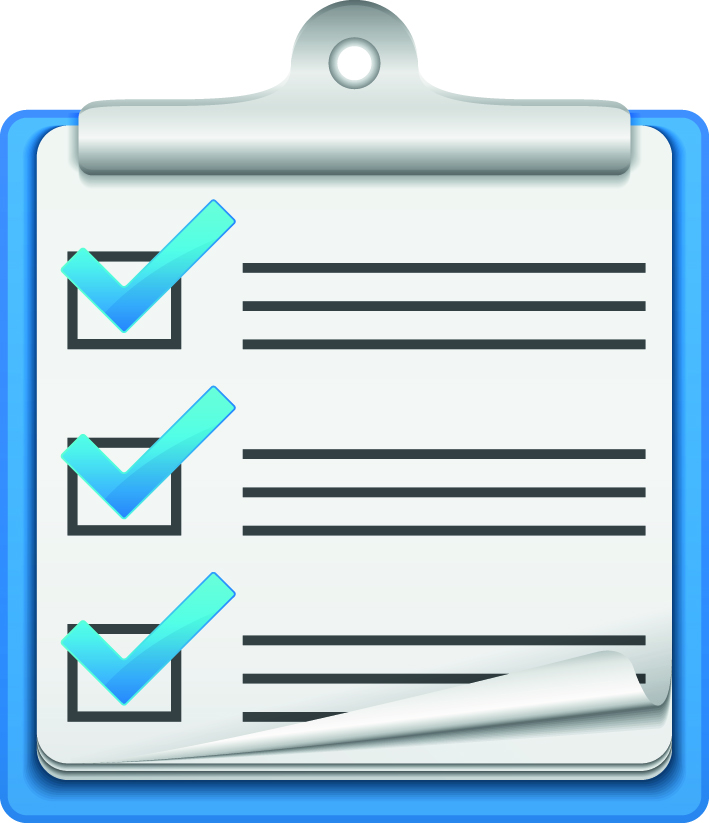 